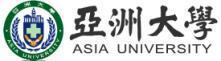 102年產學合作成果11月份月報表產學合作累積成果分析:各院100年度(統計日期：100/1/1-100/12/31)各院101年度(統計日期：101/1/1-101/12/31)各院102年度(統計日期：102/1/1-102/11/30) ※(以繳交至產學處的合約書登記)各系101年度(統計日期：101/1/1-101/12/31)各系102年度(統計日期：102/1/1-102/11/30) ※ (以繳交至產學處的合約書登記)亞洲大學102年度產學合作案累積成果(統計日期:102/1/1-102/11/30): (一)人文社會學院 (二)設計學院(三)資訊學院(四)健康學院(五)管理學院102年排序學院100年100年101年101年102年102年102年排序學院件數金額件數金額件數金額1人社516,003,3001925,707,4001428,718,0002設計132,891,4002016,790,7033724,341,5983管理103,621,4782018,439,0072815,492,1484資訊1710,554,0001911,862,0702311,593,6685健康2526,523,2003921,506,1912912,206,470總件數/總金額總件數/總金額70件59,593,378117件94,305,371131件92,351,884102年排序學系100年100年101年101年102年102年102年排序學系件數金額件數金額件數金額1社工415,943,900819,673,200516,291,0002商設51,160,40064,540,4242014,219,6843休憩51,063,000414,674,900810,868,2704幼教159,40084,014,20049,563,0005生科108,476,000153,716,391177,404,2206視傳2322,0005353,63495,847,1307健管1116,532,200914,901,30073,445,0008資傳31,095,00044,590,00033,290,0009資工33,500,00083,152,070113,263,36810外文001220,00052,864,00011數媒2890,000110,777,64532,850,00012資應43,269,00041,920,00022,600,00013經管2986,21072,453,36052,033,00014光通72,690,00032,200,00051,955,70015保健41,515,000152,888,50051,157,25016時尚4519,0006819,00041,113,67317國企000071,053,15018會資1687,79841,140,7472890,80019生醫00002684,60020財法2884,470150,0004396,92821室設---新設1311,11122財金00202250,00023心理0011,800,00000總件數/總金額總件數/總金額70件59,593,378112件93,885,371131件92,351,884項次主題委託單位計畫主持人/共同(協)主持人系所金額執行期限大屯托育資源中心案臺中市政府社會局陳昇飛/共同：蕭芳華、林妮燕幼教系8,700,000102/01/01-103/12/31『幼兒園主題教學教材數位化輔導』計畫台中市私立今日幼兒園林建亨幼教系50,000102/06/01-102/08/31幼兒園英文融入統整教學知能就業學程計畫行政院勞工委員會蕭芳華/協同：陳昇飛、古綺玲幼教系 750,000 102/07/01-103/08/31大陸幼兒園園長領導力在職培訓課程與授課師資設計計畫中華知識產學合作交流協會蕭芳華幼教系63,000102/11/01-102/12/31102年度地方機關公務人員短期密集英語訓練專案行政院人事行政總處地方行政研習中心陳英輝外文系1,900,000102/03/04-102/08/31102年度外籍教師工作承攬契約行政院人事行政總處地方行政研習中心陳英輝外文系90,000 102/07/25-102/12/31新多益(NEW TOEIC)模擬測試開發專案計畫睿采數位科技股份有限公司陳英輝外文系330,000102/09/01-103/05/31「Clarity Practical Placement Test信效度分析專案」Clarity Language Consultants Ltd (Hong Kong)陳英輝/共同：李舒萍穆馬速外文系   500,000 102/11/01-103/10/31『世界不動產聯合會第64屆台灣臺中世界年會晚會活動』計畫迎光社古綺玲/協同：陳永進外文系44,000102/05/15-102/06/30建置衛生保健社區調查作業中心(102年度第1年)計畫行政院衛生署國民健康局李美玲社工系15,801,000102/01/01-102/12/31102年度長青學苑成效評估計畫台中市政府社會局曾竹寧社工系250,000102/04/24-102/12/20102年「陽光Doing(毒癮)Talk」毒品危害講習團體工作方案計畫台中市政府衛生局南玉芬社工系90,000102/09/04-102/12/20活動「憶」起GO老人懷舊團體方案計畫財團法人天主教曉明社會福利基金會黃松林社工系50,000102/08/01-102/12/31102年父母未就業家庭育兒津貼親職教育補助計畫臺中市政府社會黃松林社工系   100,000 102/10/01-102/11/30心理系努力中小計小計小計小計小計28,718,000項次主題委託單位計畫主持人/共同(協)主持人系所金額執行期限新產品包裝計畫上方綠能科技股份有限公司龍希文商設系15,000102/01/28-102/03/08“勇氣小子”家族用品設計計畫金統立工業股份有限公司徐宏文/共同：蘇瑤華授、朱以恬商設系209,000102/02/18-102/05/17「臺中盃全國創意大獎-創新發明應用設計競賽活動」台中市政府經濟發展局詹孝中/共同：朱界陽、翁振宇、劉芃均、朱以恬商設系3,500,000102/03/21-103/02/282013 U19 全國創意發明競賽臺中市政府經濟發展局詹孝中/共同：朱界陽朱以恬商設系900,000 102/03/04-103/02/10皮爾卡登通訊皮件設計計畫阿多尼斯國際有限公司劉美均商設系120,780102/04/03-102/07/03OSOC-One School One Craft (一校一工藝)國立台灣工藝研究發展中心劉美均/共同：陳永進商設系2,950,000102/05/14-102/11/30『文王大飯店客房設計施工』計畫文王事業股份有限公司李元榮/共同：施勝誠、謝宗哲商設系200,000102/07/03-102/08/302013台中光影藝術節台中市政府文化局李元榮/協同：劉美均、施勝誠、謝宗哲、吳彥良、陳永進商設系3,000,000102/07/19-102/12/10系統家具產業應用創新客製化服務計畫禾邁股份有限公司李元榮商設系330,000102/06/15-102/10/30智慧型個人袋茶創新設計與市場可行性評估研究華岡茶葉有限公司施勝誠/協同：李元榮商設系330,000102/06/18-102/11/01設計行銷與製程就業學程計畫行政院勞工委員會劉芃均/協同：林盛宏商設系 750,000 102/07/01-103/08/31「生活產業具競爭力載具之未來生活型態調查與消費者行為觀察研究計畫II-生活自主老人廚房備餮用品之成性設計研究」學界分包研究財團法人工業技術研究院林盛宏/協同：劉芃均、王靜儀商設系400,000 102/06/01-102/12/15東引高粱酒酒瓶及外包裝設計計畫台灣駿英國際股份有限公司劉芃均/共同：林盛宏，鄭健雄商設系137,240 102/10/01-103/04/28102年度第2次「結合大專校院辦理就業服務補助計畫」案-影音履歷課程建置計畫。行政院勞工委員會職業訓練局中彰投區就業服務中心劉芃均商設系    77,000 102/04/10-102/06/30「102年度結合大專校院辦理就業服務補助計畫」─「零界限影音履歷成果展暨徵才活動」行政院勞工委員會職業訓練局中彰投區就業服務中心劉芃均商設系   129,164 102/05/01-102/06/30吊扇設計計畫海森實業股份有限公司劉美均/協同：馬永川、龍希文商設系   236,500 102/09/15-102/11/30「空間氣流調節研發計畫」海森實業股份有限公司龍希文/共同：陳齊川商設系    40,000 102/09/15-103-05/05「高階吊扇研發計畫」海森實業股份有限公司劉美均/共同：朱以恬商設系    40,000 102/09/15-103-05/05K1 Robot控制箱設計案大銀微系統股份有限公司翁振宇商設系  280,000 102/09/16-103/01/15「體育館興建工程公共藝術設置計畫案」台中市立后綜高級中學陳齊川商設系 415,000 102/10/28-103/02/25「體育館興建工程公共藝術設置計畫案」台中市立后綜高級中學協同：鄭鼎耀外文系80,000102/10/28-103/02/25「體育館興建工程公共藝術設置計畫案」台中市立后綜高級中學協同：許世芸休憩系80,000102/10/28-103/02/25國際縫紉藝術生活展之教學實習計畫台灣喜佳股份有限公司林青玫/共同：林卿慧時尚系64,680102/05/07-102/06/30101-103年度客家服飾人才培育暨客家創意服飾開發計畫中華亞太藝術文化交流學會林青玫/共同：黃明媛、林卿慧時尚系300,000102/04/20-102/07/25工業及功能性抗電磁波/保溫複合防護服之製造技術國科會林青玫時尚系681,993102/06/01-103/05/31台中商圈產品設計開發輔導計畫利洛國際有限公司林青玫時尚系   67,000 102/09/01-102/11/30南投縣集集鎮山蕉歷史文化館-地方文化史展覽計畫導覽DM設計專案有限責任南投縣集集鎮蔬果運銷合作社侯純純/共同：鄭夙恩、謝省民視傳系40,000102/04/01-102/05/10「集元果」品牌識別暨創新包裝設計規畫輔導經濟部工業局侯純純視傳系175,000 102/06/08-102/10/31102年教育部鼓勵學生參加藝術與設計類國際競賽計畫採購案教育部林磐聳/協同：陳俊宏、謝省民視傳系4,150,000102/06/26-103/06/25台灣鄉村旅遊協會CIS設計台灣鄉村旅遊協會林磐聳/協同：林淑媛、鄭夙恩視傳系100,000102/06/15-102/08/31武岫品牌至別形象與包裝設計經濟部工業局林淑媛視傳系  193,000 102/06/08-102/10/31金絲麵品牌創新包裝設計計畫經濟部工業局林淑媛視傳系175,000 102/06/08-102/10/31『鴻和興包裝設計』計畫鴻和興精密工業股份有限公司林淑媛視傳系40,000 102/09/01-103/07/31視覺傳達設計就業學程計畫行政院勞工委員會洪祺森/共同：鄭建華視傳系 750,000 102/07/01-103/08/31新建美興業「花生油」包裝設計經濟部工業局鄭建華視傳系224,130 102/06/08-102/10/31在運河水岸與都市地景的交界上，展望下一個百年好合的未來計畫韋柏建設股份有限公司謝宗哲室設系311,111102/06/01-102/12/31數位動畫應用就業學程計畫行政院勞工委員會魏子彬協同：陳慧霞、范光義、李政宗數媒系 750,000 102/07/01-103/08/31行政院農業委員會種苗改良繁殖場「102年新社花海活動文宣作業勞務委託」勞務採購契約行政院農業委員會種苗改良繁殖場陳慧霞/協同：洪祺森數媒系 1,800,000 102/10/29-102/12/31「太極石立體3D電腦動畫形象影片」計畫京彩股份有限公司李政宗/共同：張榮吉、魏子彬/協同：范光義、陳慧霞、吳彥良數媒系   300,000 102/08/01-102/12/31小計小計小計小計小計24,341,598項次主題委託單位計畫主持人/共同(協)主持人系所金額執行期限結合加速度與足底壓力偵測之跌倒通報裝置計畫歐立達股份有限公司胡文品/共同：陳永進生醫系350,000102/01/01-102/05/31102學年度大學校院創新創業紮根計畫-「創新創業課程開設與發展計畫」教育部蔡進發共同：林君維、陳永進生醫系 334,600 102/08/01-103/07/31LED燈具散熱分析計畫勁偉工業股份有限公司陳榮燊光通系 13,200102/01/01-102/06/30102年太陽能與綠建築展望推廣研討會計畫中華民國青年管理國家促進會陳永進光通系 27,500102/03/01-102/03/31應用LED補光於蝴蝶蘭組培苗生長模式之開發新高生物科學股份有限公司陳永進/共同：黃素華光通系  330,000102/06/18-102/11/01102年度菁英領航-青年圓夢系列座談會計畫遠見天下文化出版股份有限公司陳永進/共同：紀慧如光通系  385,000 102/08/01-102/11/30『複式攝影機中控系統與投票機制技術規劃與開發』計畫財團法人工業技術研究院張文鐘光通系1,000,000102/05/01-102/08/31學生實習計畫博盛半導體股份有限公司許  健/共同：楊紹明資工系  120,000102/01/01-103/01/01功率元件開發計畫新唐科技股份有限公司許  健資工系2,000,000102/08/01-104/07/31全向輪型機器人的農用影像處理功能開發計畫普特企業有限公司蔡志仁資工系  100,000102/05/01-102/06/30單目標強健導引機器人壁障與追隨系統開發計畫普特企業有限公司蔡志仁資工系 100,000 102/09/01-102/10/31送餐機器人Kinect手勢控制系統開發計畫普特企業有限公司蔡志仁資工系  100,000 102/11/01-102/12/31TWNIC102年度2013第一次網安技術研討會議財團法人台灣網路資訊中心陳興忠資工系  136,700102/04/15-102/05/30「TWNIC政府IPv6網際網路通訊協定升級推動輔導團隊」委託執行案財團法人台灣網路資訊中心陳興忠資工系  120,000102/06/01-102/11/30應用非負矩陣分項法之物件影像分類技術財團法人工業技術研究院林智揚資工系 350,000102/07/01-102/11/15藍眼科技有限公司人才培育實習計畫藍眼科技有限公司林智揚/共同：洪振偉資工系   50,000 102/04/01-103/08/30藍眼科技有限公司人才培育實習計畫藍眼科技有限公司林智揚/共同：莊政宏、洪振偉資工系   80,000 102/08/01-103/08/30學生實習計畫德欣寰宇科技股份有限公司周永振資工系  106,668 102/10/16-103/05/15運動及健康資訊之計量分析與視覺化計畫太肯運動科技股份有限公司林寬裕資傳系  200,000102/03/01-102/08/312013年TWNIC前進校園推廣活動財團法人台灣網路資訊中心陳士農/共同：陸清達、林佳漢、沈俊宏資傳系  340,000102/06/14-102/12/16數位影視與社群媒體行銷就業學程計畫行政院勞工委員會林佳漢資傳系協同：陳士農、林家安 750,000 102/07/01-103/08/31經濟部「電子電機與軟體領與工業基礎技術研究計畫(1/4)」之「分散式資料庫導入技術研究」合作研究計畫財團法人資訊工業策進會李思堯/協同：張春明資應系  600,000102/03/01-102/11/30「教育雲端應用及平臺服務推動計畫-計畫辦公室」教育部曾憲雄/協同：陳士農、廖岳祥資應系2,000,000102/06/20-103/04/19「教育雲端應用及平臺服務推動計畫-計畫辦公室」教育部曾憲雄/協同：陳士農、廖岳祥資傳系2,000,000102/06/20-103/04/19小計小計小計小計小計11,593,668項次主題委託單位計畫主持人/共同(協)主持人系所金額執行期限健康米食行銷通路開發產學合作計畫亞大有限公司范宗宸生科系    7,700 102/01/01-102/07/31健康米食行銷通路開發產學合作計畫亞大有限公司范宗宸生科系   11,000 102/04/15-102/12/31健康米食行銷通路開發產學合作計畫亞大有限公司范宗宸生科系   17,160 102/04/25-102/12/31「建立分子植物工坊及保健功能性作物栽培技術之研發」研究計畫中華映管股份有限公司范宗宸生科系200,000102/09/01-103/08/31「建立分子植物工坊及保健功能性作物栽培技術之研發」研究計畫中華映管股份有限公司葉榮輝光通系200,000102/09/01-103/08/31「高通量DNA萃取及利用Hooker adaptor PCR分析進行突變點核酸序列之解序及分析」中央研究院植物暨微生物學研究所范宗宸生科系100,000102/09/01-103/12/31「高通量DNA萃取及利用Hooker adaptor PCR分析進行突變點核酸序列之解序及分析」中央研究院植物暨微生物學研究所黃元勵生科系100,000102/09/01-103/12/31102年度：「建立植物有和生物監測技術及預警模式」之細部計畫-「番椒重要病蟲害偵測技術之改進與疫情監測」計畫行政院農業委員會動植物防疫檢疫局陳宗祺生科系 300,000 102/01/01-102/12/31102年度「葫蘆科重要蟲媒病毒病害田間快速監測平台之建立」計畫行政院農業委員會動植物防疫檢疫局陳宗祺生科系  583,800 102/06/01-103/05/31102年度「強化植物有害生物防範措施」計畫行政院農業委員會動植物防疫檢疫局陳宗祺生科系  350,000 102/01/01-102/12/31102年度：「作物整合性防疫技術之開發與應用」之細部計畫-「葉用甘藷青枯病之抗病品系選拔及綜合防治」計畫行政院農業委員會動植物防疫檢疫局林益昇生科系 500,000 102/01/01-102/12/31生質柴油作物-蓖麻高產矮性雜交品種之栽培之體系建立財團法人台灣武智紀念基金會林俊義生科系  500,000 102/03/01-103/02/28安眠養生五彩菇創新服務研究計畫心品王健康有限公司林俊義生科系  330,000 102/05/16-102/09/30新興保健菇類技術產業聯盟(1/3)新興保健菇類技術產業聯盟(2/3)新興保健菇類技術產業聯盟(3/3)國科會林俊義/共同：黃佩珍、施養佳、蔡淑瑤生科系2,500,000102/02/01-105/01/31白木耳自動化生產栽培關鍵技術開發計畫蕈優生物科技公司林俊義生科系1,100,000102/01/01-104/12/31化妝品開發交流會計畫寧波依蘭雅絲護膚品有限公司林俊義生科系48,560 102/08/23-102/09/23ELATO蝴蝶蘭淨白系列產品試用問卷調查計畫拜爾程生技有限公司施養佳生科系    3,000 102/06/03-102/06/10精緻農業生技產業就業學程計畫行政院勞工委員會施養佳/協同：林俊義、范宗宸生科系 750,000 102/07/01-103/08/31ELATO蝴蝶蘭淨白系列產品(中乾性肌)試用問卷調查計畫拜爾程生技有限公司施養佳生科系3,000 102/08/15-102/08/31化妝品成份分析研究麗富康國際股份有限公司李傳珍保健系  150,000 102/03/01-103/02/28低溫咖啡萃取機商品化輔導計畫經濟部工業局李傳珍保健系231,250 102/06/08-102/10/31甲魚萃取物之生理活性與保健效能評估計畫允偉興業股份有限公司韓建國/共同：黃元勵保健系  630,000 102/04/01-102/10/31102年度膠囊錠狀食品業者稽核及輔導計畫台中市政府衛生局韓建國保健系   96,000 102/06/01-102/11/30『旗魚魚骨酥骨化技術之研發』計畫丸文調理食品有限公司韓建國保健系   50,000 102/06/20-103/06/19彰化縣青少年菸害防制介入措施委託辦理計畫彰化縣衛生局藍守仁/協同：何清松健管系  590,000 102/04/08-102/10/31102年戒菸服務網絡分項計畫項次三「社區藥局戒菸諮詢服務站計畫」台中市政府衛生局藍守仁/協同：何清松健管系  850,000 102/05/24-102/10/31『臺中市部落社區健康營造計畫之健康資料庫建立』計畫台中市政府衛生局廖宏恩健管系   30,000102/06/20-102/11/30台中市102年「致胖環境評估」及「健康體能暨代謝症候群及肥胖防治計畫」台中市政府衛生局廖宏恩健管系95,000 102/08/01-102/11/20美式PACE在台試辦研究計畫衛生福利部廖宏恩健管系  960,000 102/08/23-103/08/22長期照護實務就業學程計畫行政院勞工委員會張李淑女/協同：徐慧娟健管系  750,000 102/07/01-103/08/31生命之愛 愛在台灣 典範學習 少年生命教育教材計畫財團法人宗教博物館發展基金會黃雅文健管系 170,000 102/06/20-103/03/31小計小計小計小計小計12,206,470項次主題委託單位計畫主持人/共同(協)主持人系所金額執行期限發展服務失誤燈號與預防模式計畫榮華企業社邱文宏經管系  100,000 102/03/01-103/02/28102年度「建構糧食安全體系之政策與制度之研究」-「改善國人膳食結構提升國產消費對策之研究」科技計畫行政院農業委員會黃萬傳經管系  926,000 102/02/20-102/12/31102年度「市售米加工運銷成本與公糧標售訂價機制之研究」計畫行政院農業委員會農糧署黃萬傳經管系  707,000 102/03/01-102/12/31『藉由客戶滿意度調查提升全台大飯店旅館管理效能』計畫全台大飯店股份有限公司穆馬速Massoud Moslehpour 經管系   100,000 102/09/15-103/02/15老實聰明體驗營暨e-kids系列活動計畫明碁友達基金會張少樑經管系   200,000 102/07/15-102/11/30協助舉辦廠慶活動、休閒藝文活動及專題演講中龍鋼鐵股份有限公司陳朝鍵休憩系 361,850 102/03/26-103/12/31協助舉辦廠慶活動、休閒藝文活動及專題演講中龍鋼鐵股份有限公司共同：湯大緯休憩系180,920102/03/26-103/12/31臺灣茶鄉品牌建構與茶旅遊產品開發之研究行政院農業委員會鄭健雄休憩系  561,000 102/01/01-102/12/31中台灣茶葉生產專區計畫南投縣政府鄭健雄/共同：黃萬傳教授、蔡碩昌、曾塍睿休憩系1,450,000102/06/24-103/02102年度補(捐)助公民營機構設置中小企業創新育成中心計畫經濟部中小企業處鄭健雄休憩系1,350,000 102/01/01-102/12/31僑務委員會「2013年海外華裔青年台灣觀摩團(第八梯次)」採購案僑務委員會林銘昌休憩系5,805,000 102/12/11-102/12/31農業經營管理訓練與諮詢服務建置計畫-專業人員訓練與經營共通性教材製作財團法人中衛發展中心林銘昌休憩系 300,000 102/05/06-102/12/13102年全國大專校院課外活動工作研討會教育部陳崇昊休憩系   829,500 102/7/26-102/11/30馬祖魚貝產品行銷策略計畫台灣鄉村旅遊協會曾塍睿休憩系    30,000 102/09/01-102/11/30『商業套裝軟體更新對企業用戶購買意願之影響』計畫曄昇企業有限公司金楊傑國企系  100,000 102/06/01-102/07/31建構服務業行銷人員甄選機制源誠企業行紀慧如/共同：林佩冠國企系  100,000 102/04/01-103/03/31『內部培訓課程-創新設計「心」思維』計畫寶成工業股份有限公司紀慧如/共同：朱立聖國企系   100,000 102/09/01-103/01/312013宗教百景全民投票暨宗教樂活體驗行程計畫財團法人臺灣省日月潭文武廟紀慧如/共同：楊坤修國企系   30,000 102/10/16-103/03/15『台灣中小企業創新行銷模式之分析』計畫東弘金屬工業股份有限公司黃彥智國企系250,000 102/08/01-103/07/31大專青年就業/創業準備之「社會企業工作坊」行政院勞工委員會職業訓練局中彰投區就業服務中心劉子琦國企系    83,150 102/10/01-102/11/30102年度「農田水利類公務統計報表與資料輯整合」系統更新及外部資訊整合計畫社團法人農田水利會聯合會蔡存孝/協同：李永全國企系390,000102/10/03-103/07/31創新管理、環境會計與租稅實務就業學程計畫行政院勞工委員會陳瓊燕/協同：龎玉娟會資系  750,000 102/07/01-103/08/31「102年度創新型中小企業財會資訊應用發展-人才培育產學合作計畫」之「中小企業財務人員培育專班」計畫財團法人台灣中小企業聯合輔導基金會賴建文會資系   140,800 102/09/23-102/12/20「學生事務及校園安全事件個案處理法律諮詢」教育部國民及學前教育署蘇滿麗財法系   99,464 102/01/25-102/04/25「學生事務及校園安全事件個案處理法律諮詢」教育部國民及學前教育署蘇滿麗財法系   99,464 102/05/25-102/08/25102年度中小學及社區法智教育計畫教育部張智聖財法系  110,000 102/09/01-102/12/31台灣透析醫療器材產業發展之風險管理計畫朝陽科技大學蔡佩芬財法系    88,000 102/10/04-102/12/20寶碩虛擬交易所使用滿意度分析寶碩財務科技股份有限公司歐仁和財金系   100,000 102/11/01-103/07/31財務管理教材測驗題庫製作計畫華泰文化事業股份有限公司蔡豐澤/共同：陳獻儀、劉永欽、王癸元、呂承璋財金系   150,000 102/11/01-103/10/31小計小計小計小計小計15,492,148